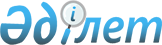 Об установлении акционерному обществу "Соколовско-Сарбайское-горно-обогатительное производственное объединение" публичного сервитута на земельный участокРешение акима Майкольского сельского округа Костанайского района Костанайской области от 8 июля 2020 года № 6. Зарегистрировано Департаментом юстиции Костанайской области 9 июля 2020 года № 9315
      В соответствии с Земельным кодексом Республики Казахстан от 20 июня 2003 года, Законом Республики Казахстан от 23 января 2001 года "О местном государственном управлении и самоуправлении в Республике Казахстан" аким Майкольского сельского округа Костанайского района РЕШИЛ:
      1. Установить акционерному обществу "Соколовско-Сарбайское горно-обогатительное производственное объединение" публичный сервитут на земельный участок, расположенный на территории Майкольского сельского округа Костанайского района, общей площадью 16,6 гектар для проведения операций по разведке полезных ископаемых.
      2. Государственному учреждению "Аппарат акима Майкольского сельского округа Костанайского района" в установленном законодательством Республики Казахстан порядке обеспечить:
      1) государственную регистрацию настоящего решения в территориальном органе юстиции;
      2) размещение настоящего решения на интернет-ресурсе акимата Костанайского района после его официального опубликования. 
      3. Контроль за исполнением настоящего решения оставляю за собой.
      4. Настоящее решение вводится в действие по истечении десяти календарных дней после дня его первого официального опубликования.
					© 2012. РГП на ПХВ «Институт законодательства и правовой информации Республики Казахстан» Министерства юстиции Республики Казахстан
				
      Аким Майкольского сельского округа 

Т. Сактаганов
